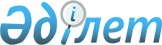 О корректировке базовых ставок земельного налога и единого земельного налога
					
			Утративший силу
			
			
		
					Решение маслихата Камыстинского района Костанайской области от 28 апреля 2016 года № 20. Зарегистрировано Департаментом юстиции Костанайской области 16 мая 2016 года № 6367. Утратило силу решением маслихата Камыстинского района Костанайской области от 15 февраля 2018 года № 152
      Сноска. Утратило силу решением маслихата Камыстинского района Костанайской области от 15.02.2018 № 152 (вводится в действие по истечении десяти календарных дней после дня его первого официального опубликования).
      В соответствии с пунктом 5 статьи 386, пунктом 1 статьи 444 Кодекса Республики Казахстан от 10 декабря 2008 года "О налогах и других обязательных платежах в бюджет (Налоговый кодекс)" Камыстинский районный маслихат РЕШИЛ:
      1. Повысить базовые ставки земельного налога, установленные статьей 378 Кодекса Республики Казахстан от 10 декабря 2008 года "О налогах и других обязательных платежах в бюджет" (Налоговый Кодекс) в десять раз на не используемые в соответствии с земельным законодательством Республики Казахстан земли сельскохозяйственного назначения.
      2. Повысить ставки единого земельного налога в десять раз на не используемые в соответствии с земельным законодательством Республики Казахстан земли сельскохозяйственного назначения.
      3. Контроль за исполнением настоящего решения возложить на постоянную комиссию по вопросам бюджета и экономики, развития социальной сферы, молодежи, семейно-демографической политики и работе с неправительственными организациями.
      4. Настоящее решение вводится в действие по истечении десяти календарных дней после дня его первого официального опубликования.
      Руководитель республиканского государственного
      учреждения "Управление государственных доходов
      по Камыстинскому району Департамента
      государственных доходов по Костанайской области
      Комитета государственных доходов Министерства
      финансов Республики Казахстан"
      _____________________________ С. Жалаушыбаев
					© 2012. РГП на ПХВ «Институт законодательства и правовой информации Республики Казахстан» Министерства юстиции Республики Казахстан
				
      Председатель сессии

М. Алиев

      Секретарь Камыстинского
районного маслихата

С. Кстаубаева
